JUVENILE PROBATION COMMISSIONCOMMISION ORIENTATION GUIDE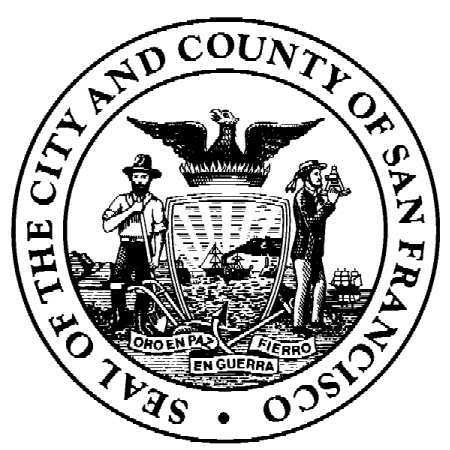 TABLE OF CONTENTSJuvenile Probation Commission Bylaws 
Juvenile Probation Department Overview
Juvenile Probation Department Organizational Chart 
Ethical Obligations of Commissioners Upon Appointment 
(Good Government Guide: pages 11 thru 13): http://www.sfcityattorney.org/Modules/ShowDocument.aspx?documentid=686
Sunshine Ordinance Task Force: Provisions of the Sunshine Ordinance – Section 67
http://www.sfbos.org/index.aspx?page=5551
The Brown Act: http://ag.ca.gov/publications/2003_Intro_BrownAct.pdf
Title 15 Minimum Standards for Juvenile Facilities 
Title 24 Minimum Standards for Local Juvenile Facilities
Prison Rape Elimination Act (PRIA)
Attorney General Harris – Bulletin
US District Court  - Oregon Opinion
City Ordinance: Trust Act 
City Ordinance: 12I 
City Ordinance: 12H
Welfare and Institutions Codes:  www.leginfo.ca.gov 
Juvenile Justice Commission, Section 225-236; 
Juvenile Court Law (Purpose), Section 200-224.6
Probation Commission and 241.1 Proceedings,  Section 240-243
Juvenile Court and Juvenile Court Judges, Section 245-265
Probation Officers, Section 270-286
Juvenile Jurisdiction and Wardship, Section 601-608
Temporary Detention, Section 625-641
Commencement of Proceedings, Section 650-664
Juvenile Court Hearings, Section 675-714
Judgments and Orders, Section 725-742
Juvenile Halls, Section 850-873
 Juvenile Ranches and Camps, Section 880-893
Division of Juvenile Justice (California Youth Authority), Section 1730-1742
Dependent Children – Jurisdiction, Section 300-304.7
Wards – Hearings, Section 675-714
Juvenile Probation Department Training Classes: FY 2014 – 2015